Муниципальное казенное общеобразовательное учреждение «Средняя общеобразовательная школа №5 им. А.С. Макаренко» городского округа «город Кизляр»Республики Дагестан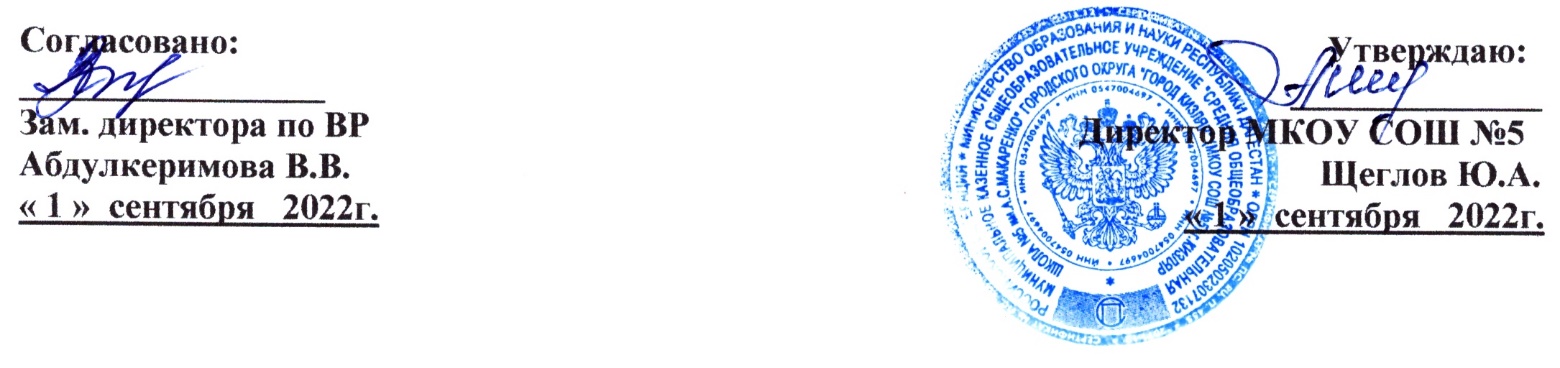 ПЕРСПЕКТИВНЫЙ ПЛАН РАБОТЫДОО «Юные Макаренковцы» Российского движения школьниковна 2022-2023 учебный годг.Кизляр, 2022г.Старшая вожатая 			_______________			Хасанова Р.М.МероприятияКлассОтветственныеСЕНТЯБРЬСЕНТЯБРЬСЕНТЯБРЬЛинейка, посвященная «Дню Знаний»1-5, 9-11Зам. директора по ВР, Старшая вожатаяЭкологический двухмесячник:Работа на пришкольном участке5-8Старшая вожатая, Актив ДООДень народного Единства Дагестана:Рисунки на асфальте5-74-5Старшая вожатая,Актив ДООКонкурс рисунков «Красный жёлтый зелёный» по плану месячника безопасности детей5-8Старшая вожатая,Актив ДООДень здоровья, спортивные соревнования5-8Учитель физической культурыДекада по профилактике подростковых правонарушений5-8Соц. педагогОКТЯБРЬ ОКТЯБРЬ ОКТЯБРЬ День пожилых людей5-8Старшая вожатаяДень города:Праздничное шествие барабанщиков.5-7Старшая вожатая,Актив ДООПраздничная программа «Наши добрые учителя», посвященная Дню Учителя5-8Зам. директора по ВР, Старшая вожатаяОсенний праздник «Королева Осень»5-8Старшая вожатая,Актив ДОО«Осенний бал»5-8Старшая вожатая,Актив ДООКонкурс поделок на тему: «Осенняя нежность»5-8Старшая вожатая,Актив ДООГородская акция «С днем рождения, РДШ», посвящ. Дню рождения РДШСтаршая вожатая, методист по работе с ДООНОЯБРЬНОЯБРЬНОЯБРЬБеседы в классах «День народного единства»Кл. руководителиКонкурс чтецов ко Дню МатериСтаршая вожатая, библиотекарь ДЕКАБРЬ ДЕКАБРЬ ДЕКАБРЬ Зачет знаменных групп (1 этап)ДДТМетодист по работе с ДОО, старшая вожатаяЗачет знаменных групп (2 этап)ДДТМетодист по работе с ДОО, старшая вожатаяНовогодний бал5-11Зам. директора по ВР,вожатая, кл.руководители ЯНВАРЬ ЯНВАРЬ ЯНВАРЬ Городская акция «Неделя соколят» (с 23.01.2023г. по 28.01.2023г) 2-4Методист по работе с ДОО, старшая вожатая, актив ДОО, классные руководителиРабота по плану зимних каникулЗам. директора по ВРвожатая, классные руководителиФЕВРАЛЬФЕВРАЛЬФЕВРАЛЬГородской конкурс плакатов «В их детство ворвалась война», посвящ. Дню памяти юного героя-антифашиста  ДДТМетодист по работе с ДОО, старшая вожатаяГородская акция «Не только взрослые бывают  героями», посвящ. Дню памяти юного героя-антифашиста в рамках деятельности Юнармии ДДТМетодист по работе с ДОО, старшая вожатаяГородской фестиваль «Парад Российский войск» в рамках деятельности Юнармии5-8ДДТМетодист по работе с ДОО, старшая вожатаяМАРТ МАРТ МАРТ Городской смотр-конкурс деятельности ДОО «Будь в теме – будь в РДШ»ДДТМетодист по работе с ДОО, старшая вожатаяРабота по плану весенних каникулСтаршая вожатая, кл.руководители АПРЕЛЬ АПРЕЛЬ АПРЕЛЬ Городской конкурс «Смотр строя и песни» в рамках деятельности ЮнармииДДТМетодист по работе с ДОО, старшая вожатаяГородская неделя добраДДТМетодист по работе с ДОО, старшая вожатаяМАЙМАЙМАЙГородской конкурс декоративно-прикладного творчества «Война. Победа. Память», посв. Дню ПобедыДДТМетодист по работе с ДОО, старшая вожатаяГородской круглый стол, на тему: «Вспомним всех поименно» Войной испепеленной года», посвященный Дню ПобедыДДТМетодист по работе с ДОО, старшая вожатаяГородская акция,  «Всегда готов!», посвященная Всероссийскому Дню ДООДДТМетодист по работе с ДОО, старшая вожатаяПраздник «Последний звонок»9, 11Кл. руководитель 11 класса, старшая вожатая,зам. директора по ВР